Ход урокаРаздел:Раздел 3.  Физическая география   3.4 БиосфераРаздел 3.  Физическая география   3.4 БиосфераФИО педагогаОлифиренко Е.Н Олифиренко Е.Н  Дата:  Класс: 9 Количество присутствующих: Количество отсутствующих:Тема урокаПриродное наследие Казахстана Значение природных хоронимов (особо охраняемые природные территорииПриродное наследие Казахстана Значение природных хоронимов (особо охраняемые природные территории Цели обучения в соответствии 
с учебной программой9.3.4.3 даёт оценку природному наследию Казахстана 9.3.4.4 на основе классификации казахских природных хоронимов по теме объясняет их значение и предлагает транслитерацию на трех языках9.3.4.3 даёт оценку природному наследию Казахстана 9.3.4.4 на основе классификации казахских природных хоронимов по теме объясняет их значение и предлагает транслитерацию на трех языкахЦели урокаОпределить уникальность природного наследия Казахстана.Определить значение казахских природных хоронимов.Определить уникальность природного наследия Казахстана.Определить значение казахских природных хоронимов.Этап урока/ ВремяДействия педагогаДействия ученикаОцениваниеРесурсыНачало урока5мин 
Орг момент «Прием «Кругосветное путешествие». Ученики называют различные природные комплексы. Название ПК должно начинаться с той же буквы, что и имя ученика (Маргарита – материк Евразия, Алина – горы Альпы и тд.)Проверка д/з дополни предложение (раздача карточки)Выход на тему урока: На доске ключевые слова: Территория, заповедник, национальный парк, заказник, хоронимОпределение темы и цели урока.Приветствуем друг другаУчащиеся  отвечают на вопросы выходят  к  названию  темы урока и целям урока.
карточкиСередина урока 20 минПросматривают видео Задание № 1 диаграмма Венна. В чем отличие национального парка от заповедника?Задание № 2. Работа с контурной картой. Расположите заповедники на карте.Физминутка. Горячий стул ( кто желает помочь одевает шапочку скорая помощь)Горячий стул1.Кто из древних ученных, первым дал название «география» Эротосфен2. На сколько основных направлений делится география? 2 физ/экон3. Кто из мореплавателей совершил первое кругосветное плавание? Ф. Магелан4. Кто первым из европейских ученных создал глобус? М. Бехайме5. Кто открыл новый свет? Х. Колумб6. Географическими полюсами Земли является? Северный, Южный7. Длина экватора? 40.000км8. Сколько основных сторон горизонта вы знаете? 49. Какое направление указывает азимут 45 градусов? Северо васток10.Прибор для определение сторон горизонта? Компас11. Самые старые горы Казахстана? Урал12. Самый большой океан? Тихий13. Самая высокая точка мира? Эверест 8848м14.Самая низкая низменность в Казахстане? Каракия -132м15. Как называется самые высокие волны? Цунами16.Самая большая пустыня Азии? ГоббиСамый холодный материк? Антрактида17. Самая низкая впадина? Марианский 11022м18. Самый большой Материк? Евразия19. Самый высокий пик в Казахстане? Хан тангри 7010м20.Столица Казахстана? Нур-СултанЗадание № 3. Работа с учебником. О чём говорят эти цифры?1997г – 15 июля 1997 г –1 января 2010 г 1922 г - 1926 г –Задание № 4. Написать транслитерацию на трёх языках.Аксу- Жабагылынский заповедникАктау – Тиркеский бор – Каракия - Учащиеся работают в группе,  и выполняют заданияСамопроверкаВзаимопроверка Жетоны переводим в баллы Самопроверка мясорубка, корзина, урна.Взаимопроверка 4 баллаКарточки, А3,маркеры, стикерыКонец урока10 минРабота с карточками 1 В связи с чем в 1972 году ЮНЕСКО приняло решение о принятие Конвенции по охране Всемирного наследия человечества?2.Какие объекты относятся к объектам мирового природного наследия? Объясните их особенности3. Приведите примеры объектов мирового природного наследия.Дескриптор Определяют в связи с чем в 1972 году ЮНЕСКО приняло решение о принятие Конвенции по охране Всемирного наследия человечестваОпределяют объекты, относящие к объектам мирового природного наследияПриводит примеры объектов мирового природного наследияВыполняют  задания для ФО 3 баллакарточкиРефлексия5 минПодведение итога урока. Приём « 5-5-1» Учащиеся пишут 5 предложений о том, что они освоили на уроке. Затем, сокращают эти 5 предложений до 5 слов. В конце сокращают эти 5 слов до одного. Учащиеся делятся своими ключевыми словами со всем классом.Рефлексия 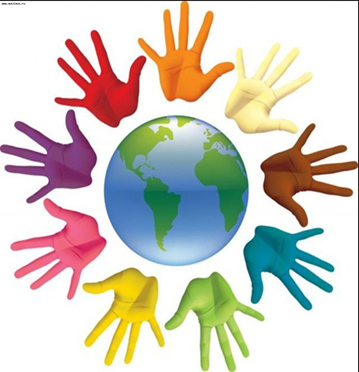 Обобщение знанийстикеры